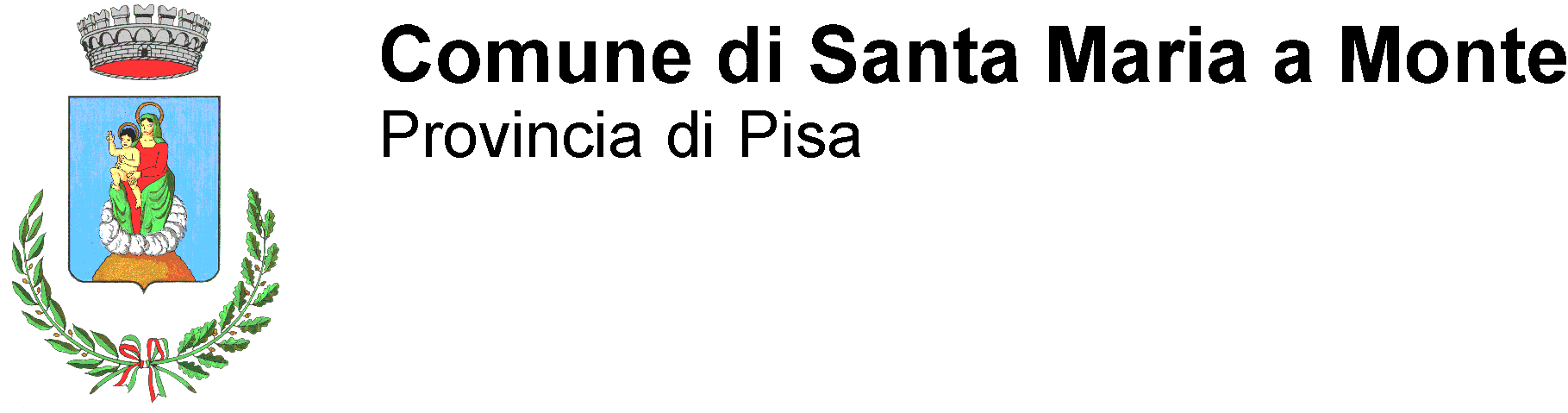 BANDO DI CUI ALL’OBIETTIVO N. 6 DELLA DELIBERA G.C. 110 del 06.10.2016PROPOSTA DI COLLABORAZIONE PER LO SVILUPPO  DELL’ANTICO BORGO TRAMITE RIVITALIZZAZIONE DELL’OSPITALITA’ TURISTICA NEICENTRI  STORICI DI SANTA MARIA  A MONTE E MONTECALVOLI L’Amministrazione Comunale informa la cittadinanza che:- il consiglio comunale, con atto n. 15 del 13 Marzo 2016 ha approvato la seguente delibera avente ad oggetto: ”REGOLAMENTO PER L’APPLICAZIONE DEL  BARATTO    AMMINISTRATIVO, ai sensi  dell’art.  24 della legge. 164  del  2014”.- la Giunta Comunale, con atto n. 110  del 06.10.2016 ha approvato la seguente delibera avente ad oggetto:  “PROPOSTA DI COLLABORAZIONE PER LO SVILUPPO  DELL’ANTICO BORGO TRAMITE RIVITALIZZAZIONE DELL’OSPITALITA’ TURISTICA NEI CENTRI  STORICI DI SANTA MARIA  A MONTE E MONTECALVOLI”.Ai sensi dell’art. 7  del Regolamento sul Baratto Amministrativo- “Proposte di collaborazione su sollecitazione dell’Amministrazione” –  l’Amministrazione Comunale intende rivitalizzare e riqualificare i Centri Storici di Santa Maria a Monte e Montecalvoli.Con il presente bando l’Amministrazione Comunale intende coinvolgere i proprietari di appartamenti nei centri storici di Santa Maria a Monte e Montecalvoli  in un progetto volto alla promozione turistica del proprio territorio ed in particolare per mettere a disposizione gli appartamenti ristrutturati e ben arredati   ai fini della ospitalità turistica.Obiettivo finale dell’azione è il rilancio e la promozione del territorio da effettuarsi con la collaborazione attiva dei cittadini.Per raggiungere tale obiettivo, occorre favorire l’ospitalità turistica nei centri Storici di Santa Maria a Monte  e Montecalvoli.L’attuazione ed il raggiungimento di tale obiettivo è affidato all’attività dei privati, singoli e/o associati, in via sussidiaria all’Amministrazione Comunale e ciò costituirà oggetto di baratto amministrativo.  SOGGETTI ATTIVIA tal fine , si propone ai  proprietari o titolari di diritti reali di godimento di appartamenti ristrutturati e ben arredati nei centri storici di Santa Maria a Monte e Montecalvoli, che sono interessati ad aderire alla proposta dell’Ente,  di mettere a disposizione l’immobile fino ad un massimo di 22 settimane  durante l’anno ai fini dell’ospitalità turistica. COMMISSIONE TECNICALa Commissione Tecnica, come prevista dal vigente Regolamento sul Baratto Amministrativo, coordinerà l’azione, sorveglierà sull’attuazione della proposta ed individuerà il baratto amministrativo previsto nel presente bando . OGGETTO DEL BANDOValorizzazione del Patrimonio Immobiliare al fine di incrementare l’ospitalità turistica sul territorio del Comune e far rinascere i centri storici di Santa Maria a Monte e Montecalvoli.SVILUPPO DEL BANDO e BARATTO AMMINISTRATIVOCon i soggetti attivi che aderiranno al progetto verrà stipulato, in base a quanto previsto dall’art. 8 del vigente Regolamento sul Baratto Amministrativo, un patto di collaborazione della durata di massimo 3 anni. Esso disciplinerà l’uso degli  appartamenti ai soli fini turistici per un periodo massimo di 22 settimane durante l’anno.L’ospitalità turistica può svilupparsi con le seguenti modalità:Il soggetto attivo mette a disposizione l’immobile ad  una Agenzia di intermediazione immobiliare specializzata nel settore turistico ( 80% fatturato a scopo turistico) tramite una convenzione tra il proprietario e l’Agenzia Turistica stessa. L’Agenzia Turistica si occuperà della gestione degli stessi appartamenti curando i rapporti tra i turisti, intenzionati a soggiornare nei centri storici del Comune, e i proprietari tramite una locazione temporanea come previsto dall’art. 53 del Codice del Turismo regolato dal Cod. Civile art 1571 e ss. per un periodo previsto nella stessa convenzione che comunque non può superare le ventidue settimane nell’anno.  A fronte di detto impegno verrà riconosciuto, ai  proprietari o titolari di diritti reali di godimento degli immobili  con lo strumento del baratto amministrativo, una riduzione  dei tributi locali (quali IMU, TASI, TARI)  in capo all’immobile dato in locazione turistica,  frazionabili in base alla durata della convenzione come segue:Affitto turistico da 1 a 3 settimane riduzione fino ad un massimo di 500,00 Euro e comunque non superiore all’importo dovuto per i tributi locali in capo all’immobile; Affitto turistico da 4 a 6 settimane riduzione fino ad un massimo di 1000,00 Euro e comunque non superiore all’importo dovuto per i tributi locali in capo all’immobile;Affitto turistico da 7 a 22 settimane riduzione fino ad un massimo di 1. 500,00 Euro e comunque non superiore all’importo dovuto per i tributi locali in capo all’immobile;Il baratto amministrativo avrà una durata massima di 3 anni così come stabilito  nel patto di collaborazione stipulato fra l'ente e il soggetto attivo . La convenzione relativa alla messa a disposizione dell’appartamento sarà stipulata tra il proprietario degli immobili o il titolare di diritti reali di godimento,  aderente  alla proposta di collaborazione, e l’Agenzia di intermediazione immobiliare specializzata nel settore turistico, la   quale  potrà servirsi dell’immobile solo per l’uso convenuto nell’atto sottoscritto dalle parti.  L’eventuale uso difforme,  determinerà l’immediata restituzione dello stesso.Si rimanda alla convenzione per tutto quello non previsto nel seguente bando.Il soggetto attivo  provvederà  direttamente ad affittare a fini turistici l’appartamento curando direttamente i rapporti con i turisti intenzionati a soggiornarvi tramite una locazione temporanea come previsto dall’articolo. 53 del Codice del Turismo regolato dal Cod. Civile art 1571 e ss per un periodo che comunque non può superare le 22 settimane all’anno.A fronte di detto impegno verrà riconosciuto, con lo strumento del baratto amministrativo, una riduzione  dei tributi locali (quali IMU, TASI, TARI)  in capo all’immobile dato in locazione turistica,  frazionabili in base alla durata della convenzione come segue:Affitto turistico da 1 a 3 settimane riduzione fino ad un massimo di 200,00 Euro e comunque non superiore all’importo dovuto per i tributi locali in capo all’immobile;Affitto turistico da 4 a 6 settimane riduzione fino ad un massimo di 400,00 Euro e comunque non superiore all’importo dovuto per i tributi locali in capo all’immobile;Affitto turistico da 7 a 22 settimane riduzione fino ad un massimo di 700,00 Euro e comunque non superiore all’importo dovuto per i tributi locali in capo all’immobile;  3) Il soggetto attivo proprietario aprirà un’attività di cui alla legge Regionale n. 42 del       23/03/2000 e ss.mm.ii.A fronte di detto impegno verrà riconosciuto, con lo strumento del baratto amministrativo,   una riduzione  dei tributi locali in capo all’immobile , come segue:riduzione fino ad un massimo di 1. 500,00 Euro e comunque non superiore all’importo dovuto per i tributi locali in capo all’immobile;Il baratto amministrativo avrà una durata stabilita nel patto di collaborazione stipulato fra l'ente e il soggetto attivo.Si rimanda al patto di Collaborazione per tutto quello non previsto nel seguente bando.Il baratto amministrativo avrà luogo a consuntivo, nel mese di dicembre, dietro presentazione della documentazione fiscale attestante l’avvenuta ospitalità turistica. All’inizio del periodo di ospitalità va trasmessa copia della Dichiarazione di Ospitalità all’Ufficio tributi del Comune di Santa Maria a Monte. MANIFESTAZIONE DI INTERESSEL’Amministrazione provvederà ad effettuare una manifestazione di interesse al fine di creare un albo di Agenzie di intermediazione immobiliare specializzate nel settore turistico a cui i proprietari potranno  eventualmente rivolgersi per promuovere l’affitto turistico e favorire così l’incontro tra domanda ed offerta.BUDGET BANDOLa Giunta Comunale definisce in EURO 15.000,00 per il triennio 2016-2018 il  budget massimo complessivo compensabile mediante l’attivazione del patto di collaborazione definito “baratto amministrativo” di cui al presente bando.Per tutto quello non previsto nel presente bando, si rimanda al Regolamento e al patto di collaborazione stipulato tra l’Ente e il soggetto attivo.Le domande di adesione dovranno essere presentate  nelle seguenti modalità:a mano presso l’ufficio protocollo del Comune di Santa Maria a Monte;mediante raccomandata A/R (farà fede il timbro di arrivo e non di partenza) tramite invio di posta all’indirizzo PEC : comune.santamariaamonte@postacert.toscana.it.Le domande dovranno pervenire secondo il modello predisposto dal Comune entro la data del 30/11/2016, comunicando tutte le informazioni richieste ed i dati necessari per l’istruttoria della domanda.RESPONSABILE DEL PROCEDIMENTO, TRATTAMENTO DEI DATI PERSONALI E CONTATTIIl Responsabile del Procedimento di cui al presente Bando è la sig.ra Banti Simonetta – Responsabile del Settore 2 Economico- Finanziario, Risorse Umane e Politiche comunitarie .  Il servizio al quale i soggetti interessati potranno rivolgersi per informazioni e modalità di partecipazione è: Servizio tributi  presso il palazzo comunale, e-mail: l.spinelli@comune.santamariaamonte.pi.it; e c.marchetti@comune.santamariaamonte.pi.itAi sensi e per gli effetti dell’art. 13 della Legge 196/2003, i dati personali saranno trattati anche con strumenti informatici, esclusivamente nell’ambito del procedimento per il quale vengono raccolti.